Ландочкина Женя.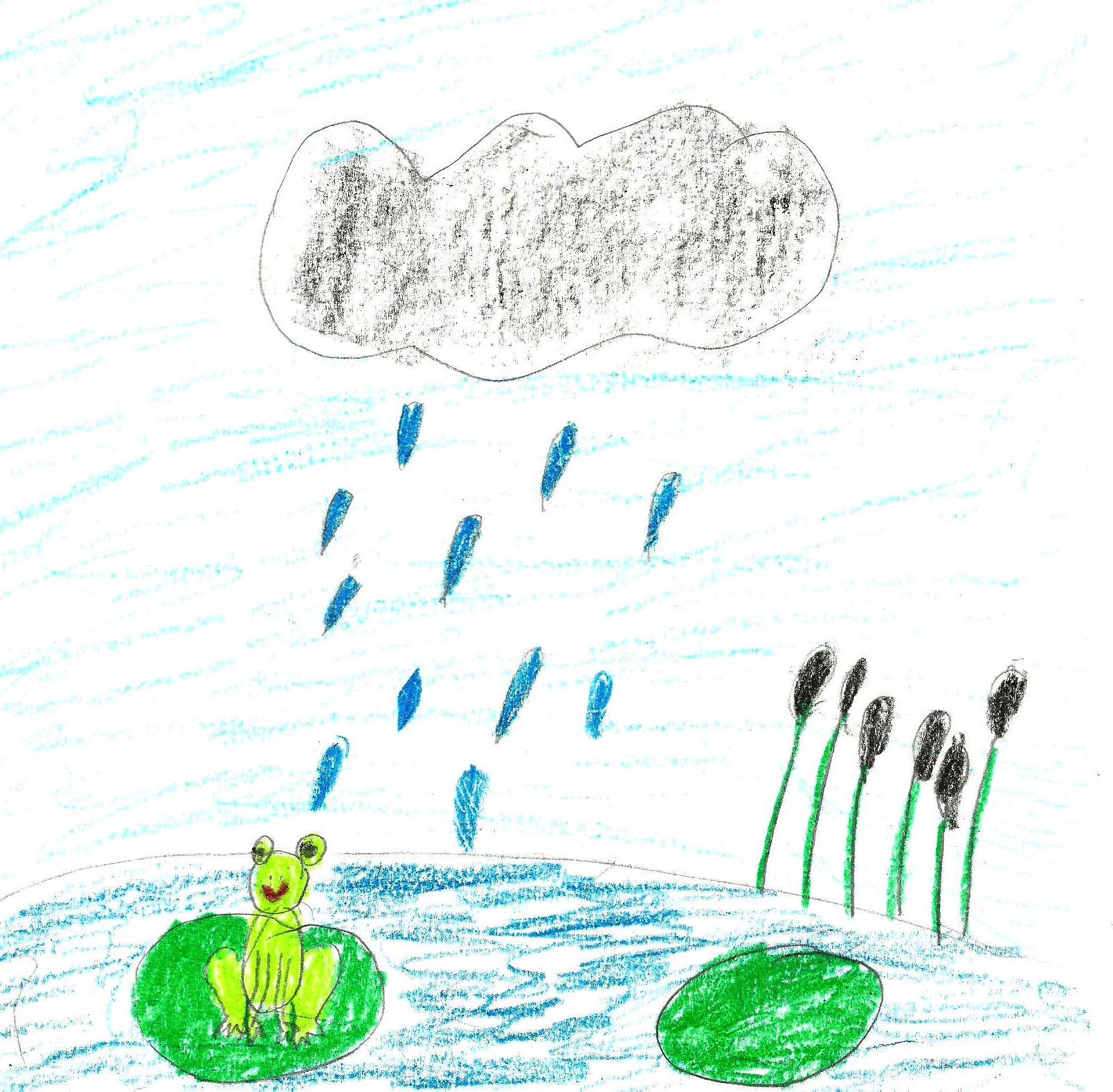 Поедатель мошек вышел погулять.Прыгнул в лужу, а из лужи – в грязь.Выпрыгнул на травку,Дождичек полил.Стало сыро, мокрота,Жизнь так хороша!Захаров Илья.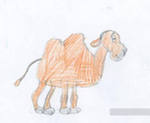 Живёт в Африке.Много пьёт и любит колючки.                   (верблюд)Белый, но не снег,В Антарктиде живёт, рыбу жуёт.Мотыгина Юля.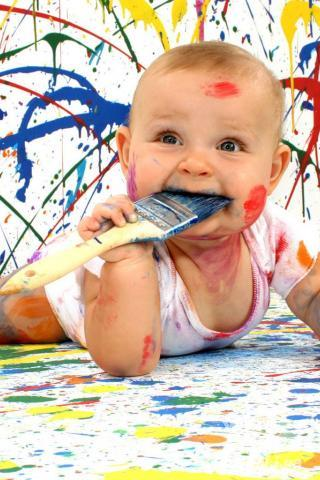 Разноцветные сестрицыЖить не могут без водицы.               (краски) Чумакова Маргарита.  Летает, но не птица,Собирает нектар, но не пчела.                (бабочка)